// PROJECT  :RotaryEncoderPinChangeInt// PURPOSE  :ACES interpretation of Electronoobs tutorial of Pin Change Interrupts// COURSE   :ICS4U// AUTHOR   :Electronoobs/C. D'Arcy// DATE     :2023 03 06// MCU      :328P// STATUS   :Working// REFERENCE:https://electronoobs.com/eng_arduino_tut132.php#define PCIEn  1<<PCIE2         //Use Port D as Pin Change Bank #define PCPinA 1<<PD4           //Encoder pin A mask#define PCPinB 1<<PD5           //Encoder pin B mask#define RUNLENGTH 20            //Plotter visualization aiduint8_t pinAState;              //monitors the active pin A stateuint8_t pinBState;              //monitors the active pin A statevolatile uint8_t triggered = 0; //signals ISR activityvoid setup() {  Serial.begin(9600);           //support for Monitor/Plotter  while (!Serial);              //wait for it...  PCICR |= PCIEn;               //identify Pin Change Bank  PCMSK2 |= PCPinA | PCPinB;    //identify Pin Change Interrupt trigger pins  pinAState = PIND & PCPinA;    //acquire the starting pin A state  pinBState = PIND & PCPinB;    //acquire the starting pin B state}ISR (PCINT2_vect) {  triggered = 1;}void loop() {  if (triggered) {              //ISR was triggered    triggered = 0;              //prepare for next one    pinAState = PIND & PCPinA;  //acquire the current pin A state    pinBState = PIND & PCPinB;  //acquire the current pin B state    for (uint8_t i = 0; i < RUNLENGTH; i++) {      Serial.print(pinAState ? 4 : 3);      Serial.print(',');      Serial.println(pinBState ? 1 : 0);    }  }}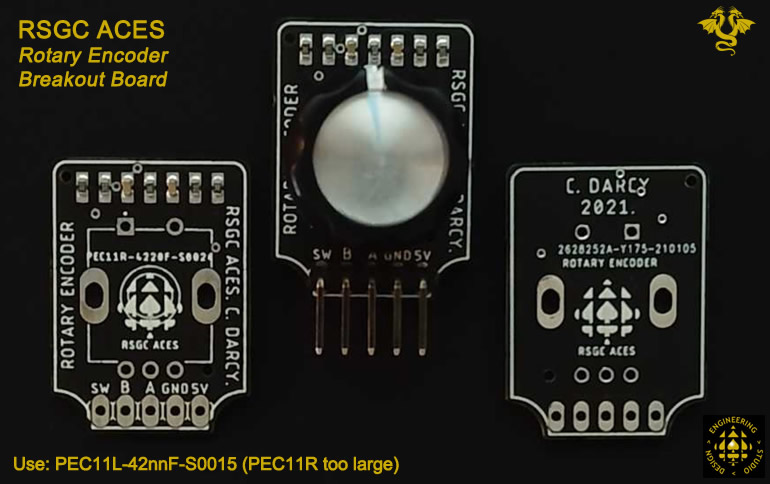 